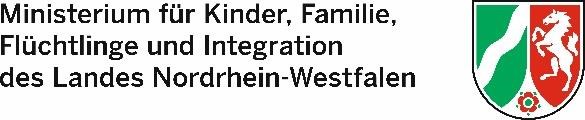         Der Minister  	11. Mai 2020 An  die Eltern in Nordrhein-Westfalen  Schrittweise Öffnung der Kindertagesbetreuung Liebe Eltern,  die Corona-Pandemie stellt uns alle vor ungeahnte Herausforderungen. Insbesondere für Familien mit Kindern ist der Lock-Down eine enorme Belastung. Als Familienvater von zwei Töchtern weiß ich, wie sehr sich die Kinder nach ihren Freundinnen und Freunden sehnen. Ich weiß, wie wichtig es ist, dass Kinder wieder täglich in der Kindertagesbetreuung gefördert werden. Und ich weiß, mit welchen Härten Eltern unter den derzeitigen Umständen zu kämpfen haben, um Familie und Beruf irgendwie gemeinsam hinzubekommen. Ich habe daher mehrfach öffentlich kritisiert, dass die Perspektive von Familien in der öffentlichen Diskussion zu kurz kommt. Gerade Familien mit jüngeren Kindern haben mit großem Verzicht Außergewöhnliches geleistet und entscheidend dazu beigetragen, die Ausbreitung des Virus einzudämmen. Dafür danke ich Ihnen von ganzem Herzen. Wir können jetzt die Kindertagesbetreuung schrittweise wieder öffnen. Ich hätte mir dabei gewünscht, dass wir als Länder hier vom Bund schon früher grünes Licht bekommen hätten, denn ein Konzept lag vor. Umso wichtiger ist es, jetzt keine Zeit zu verlieren, um die weiteren Öffnungsschritte zügig einzuleiten. Bei allen Schritten müssen wir allerdings bedenken, dass wir mit jüngeren Kindern die Abstandsregeln nicht einhalten können. Im Gegenteil: Sie brauchen Nähe und Geborgenheit. Darum haben wir ein Konzept entwickelt, wie mit kleineren Gruppen Hygieneregeln eingehalten werden können und ein verantwortbarer Umgang in den Kindertageseinrichtungen und in der Kindertagespflege möglich ist.  Eine weitere Herausforderung besteht darin, dass uns momentan viele Fachkräfte fehlen, die zur Risikogruppe gehören. Die Träger von Kindertageseinrichtungen und die Kindertagespflegestellen müssen derzeit mit landesweit über 20 Prozent weniger Personal arbeiten. Wir haben also insgesamt durch die kleineren Gruppen einen höheren Betreuungsaufwand bei deutlich weniger Personalressourcen. Deswegen können in den nächsten beiden Öffnungsschritten noch nicht alle Kinder berücksichtigt werden. Wir haben nach vielen intensiven Beratungen mit Kommunen, Trägern, Verbänden der Kindertagespflege, Gewerkschaften und Landeselternbeirat Kriterien festgelegt, mit denen wir bei der stufenweisen Öffnung vorgehen. Wir haben die Vorschulkinder besonders berücksichtigt, um ihnen einen guten und geordneten Übergang aus ihrer Kita-Zeit zu ermöglichen. Ebenso möchten wir allen Kindern, die das zweite Lebensjahr vollendet haben, die Möglichkeit geben, wieder in ihrer Kindertagespflegestelle betreut zu werden. Auch hier wollen wir genug Zeit für einen geordneten und liebevollen Übergang in die Kindertageseinrichtung schaffen. Darüber hinaus nehmen wir Kinder mit Behinderungen in den Blick. Diese Kinder haben oftmals erhöhten pädagogischen Förderbedarf und brauchen darüber hinaus Therapien, die vielfach in der Kindertagesbetreuungseinrichtung erbracht werden. Ich weiß, dass ich viele Familien enttäusche, die durch die Öffnungsschritte noch nicht entlastet werden. Manche hätten sich lieber ein tage- oder stundenweises Konzept gewünscht, das dann noch mehr Kinder eingebunden hätte. Wir haben dies mit den Trägern intensiv diskutiert, sind aber in der Abwägung zu dem gemeinsamen Ergebnis gekommen, dass nur wenige Stunden an wenigen Tagen den Familien nur wenig hilft, während wir mit dem gewählten Schritt zunächst für die Kinder, die sich in einem Übergang befinden, eine echte Betreuung ermöglichen können.  Es haben mich auch Zuschriften erreicht, die gefordert haben, die Entscheidung den Kitaleitungen vor Ort zu übertragen. Dies wäre für mich vielleicht der bequemste Weg gewesen. Aber auch hier haben wir auf ausdrücklichen Wunsch der Träger den gemeinsamen Entschluss gefasst, die Entscheidung, wer kommen darf und wer nicht, nicht auf die Kitaleitungen abzuwälzen und im ganzen Land gleich vorzugehen. Darum öffnen wir in Schritten. Im Juni wollen wir einen weiteren Öffnungsschritt vollziehen, bei dem alle Kinder einbezogen werden. In welchem Umfang dies möglich ist, können wir heute noch nicht präzise voraussagen. Das wird davon abhängen, wie viele Fachkräfte in der Kindertagespflege und in den Einrichtungen zur Verfügung stehen und ob weitere wissenschaftlichen Erkenntnisse zum Infektionsgeschehen auch wieder größere Gruppen zulassen. Es wäre unfair, Ihnen heute Versprechen zu geben, die nicht eingehalten werden können. Ich verspreche Ihnen aber, dass ich mit meinen Mitarbeiterinnen und Mitarbeitern weiterhin fortlaufend unsere Konzepte weiterentwickeln werde, um so schnell wie möglich und verantwortbar allen Kindern wieder ihre Kindertagesbetreuung zu ermöglichen. Ich weiß, dass wir Ihnen viel zumuten. Gleichzeitig hoffe ich, dass ich Ihnen erläutern konnte, warum wir diesen Weg der schrittweisen Öffnung gehen. Ich bitte um Ihr Verständnis und wünsche Ihnen, Ihren Familien und uns allen Kraft und Gesundheit für die nächsten Wochen. Herzliche Grüße Ihr 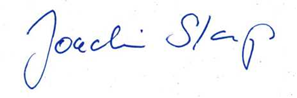 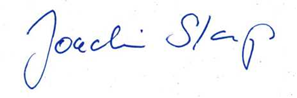 Dr. Joachim Stamp 